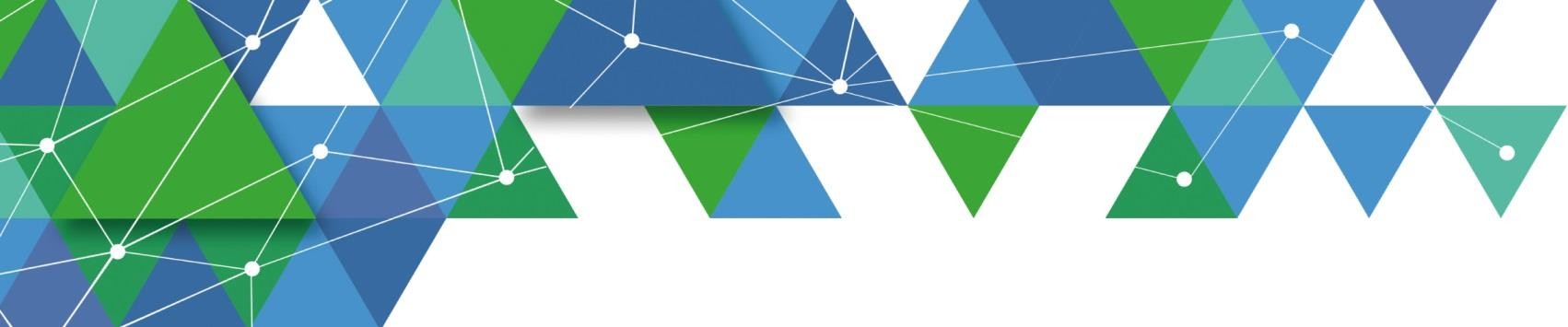 ПРОГРАММАМеждународной научно-практической конференции «Иноязычное образование в современных реалиях: проблемы и векторы развития»посвященной Всемирному дню науки и празднованию55-летия Казанского государственного энергетического университетаКазанский государственный энергетический университет является одним из трёх специализированных энергетических вузов в стране (другие два — Московский энергетический институт (Технический университет) и Ивановский государственный энергетический университет) и занимает одно из ведущих мест в регионе по уровню образования, технической оснащенности и условиям для научной работы и учебного процесса. В университете ведется подготовка специалистов по 14 направлениям подготовки бакалавров и магистров и по 11 направлениям подготовки дипломированных специалистов (31 специальности) по дневной, вечерней и заочной формам обучения.Университет ведет подготовку специалистов для энергосистем приволжского региона, а также для стран ближнего и дальнего зарубежья. Студенты проходят практику на энергетических предприятиях города Казани, Республики Татарстан и приволжского региона. Сегодня в университете обучаются студенты и аспиранты из различных регионов Российской Федерации, стран СНГ, Азии и Африки.Университет осуществляет переподготовку кадров и повышение квалификации специалистов в различных областях производства, науки и техники.Цель Конференции: систематизирование научно-практического опыта поиск инновационных стратегий и технологий обучения для методики преподавания иностранного языка, способствующие развитию востребованных компетенций XXI века, используя потенциал предмета «иностранный язык».К участию в конференции приглашаются учёные, преподаватели образовательных организаций высшего образования.10 ноября 2023 годаТЕМАТИЧЕСКОЕ СОДЕРЖАНИЕ РАБОТЫ СЕКЦИЙ1. Секция «Филологические науки: вопросы теории и практики»1. Абдуллина Лилия Рафаиловна «Грамматический аспект функционирования неологизмов в рекламных слоганах» 2. Агеева Анастасия Владимировна Измайлова Наиля Ильдусовна, «Этимология иноязычной лексики русскоязычной бьюти-индустрии» 3. Антропова Анастасия Евгеньевна« Изучение одновременности в английском и русском языках современными авторами» 4. АхмадовАхмедхаджиУмархаджиевич,Шемилева Милана Саид-Ахметовна «Роль информационных технологий в развитии современной лингвистики»5. АхмадовАхмедхаджиУмархаджиевич,Шемилева Милана Саид-Ахметовна «Роль и место английского языка в современном мире в эпоху глобализации»6. Ахметзянова Полина Аделевна «О взаимосвязи языкового сознания, этнокультуры и митигации»7. Basovets Irina Mikhailovna «Ring subject model of textual deauthorizationin English newspaper texts»8. Бикбулатова Зарина Фларидовна, Горбунова Дарья Владимировна «Особенности перевода стоматологических брошюр»9. Валиуллина Фарида Мансуровна, Мухтарова Резеда Йолдызовна «Концепт «снег» в произведении Карен Перри «Невинный сон»10. Войченко Виктория Муратовна, «К вопросу об изучении языковой личности билингва»11. Гадимова Джамиля Аллахверангызы «О болгаризмах в русском языке»12. Garipova Aliya Nakipovna «The influence of the Latin language on the development of the English language»13. Давтян А.Г. «Исследование основных типов эквивалентности английских и русских терминов в сфере международного гуманитарного права»14. Дебердеева Елена Евгеньевна «Билингвизм как проявление двуязычной коммуникации»15. Егошина Надежда Гермогеновна, Медяков Андрей Андреевич «Британский менталитет через призму современного медиа дискурса (на материале “The Guardian”)16.Егошина Надежда Гермогеновна Константы индивидуально-авторского стиля Арчибальда Кронина17. Еремеева Светлана Анатольевна «Разновидности жанра «совет» в английском телевизионном медицинском дискурсе»18. Есионова Юлия Викторовна «Классификация англоязычных заимствований (на материале перевода романа С. Моэма «Луна и грош»)»19. Залялетдинов Ильнур Фаридович «Обеспечение эквивалентности перевода басен Ж. де Лафонтена на испанский язык»20. Ibrahimov Rufat Mammad «Antonymy in lexico-semantic field theory»21. Ибрагимова Эльмира Рафаилевна «Особенности функционирования личных местоимений как единиц персонального дейксиса»22. Isgandarova Nigar Valish Shaping american identity through periodical literature of the XVIII century23. Каримова Суфия Габдельхаевна Потенциал параллельных корпусов при переводе окказиональных фразеологизмов с русского языка на английский24. Корелова Ани Сергеевна Экологический дискурс как объект исследования эколингвистики и основа экологической коммуникации в языкознании25. Липатова Юлия Юрьевна Безэквивалентные единицы в сравнительно-сопоставительном аспекте: способы перевода с английского на русский26. Лутфуллина Гюльнара Фирдависовна, Еремеева Светлана Анатольевна Речевой жанр советa в медицинском институциональном дискурсе на телевидении27. Lyapina Vlada Vladislavovna, Andreeva Mariia Igorevna Lexical and phonetic features of britishenglish and its dialects28. Mingazizova Dilyara Fanisovna, Gubaidullina GulnisaTahirovna Philology and modern media: analysis texts on the internet and social networks29. Павленко Лариса Геннадиевна Феномены прецедентности в рассказе Г. Грина “Ispy”30. Палутина Ольга Геннадьевна, Гарифуллина Амалия Файзулловна Особенности вербализации концептов женщина/ mujer/ woman в картинах мира русских, испанцев и англичан31. Пупырева Светлана Олеговна Теория фреймов в исследованиях испанского научного сообщества32. Савинов Савва Сергеевич Предлоги со значением временного предшествования в английском языке33. Савицкая Анжелика Николаевна Креативный потенциал цветообозначений в англоязычном рекламном тексте34. Саламатина Юлия Валерьевна Сложности перевода безэквивалентной лексики, передающих национальный колорит35. Слесаренко Зарина Ринатовна, Ахмадиева Гульнара Тагировна Влияние интернет-ресурсов на речь молодых людей36. Смоленцева Мария Владимировна Классификация эмоциональных стимулов в немецком любовном песенном дискурсе37. Сорокина Екатерина Алексеевна Анализ художественного текста в концепции «новой модели чтения»38. Теганюк Валерия Викторовна Структурно-грамматические особенности субстантивных фразеологических единиц с компонентами-соматизмами (на материале французско-канадского, французского и английского языков)39. Файзуллина Рушана Альфредовна, Проблемы трансгуманизма сквозь призму биоэтики в творчестве Й. Макьюэна40. Федорова Жанна Викторовна, Миннуллина Элина Борисовна О художественности медиатекста41. Khalilova Saadat Ikhtiyar Semantic-functional analysis of verb combinations indicating direction of movement in English and Azerbaijani languages42. Шамсутдинова Альбина Равилевна Спортивная терминология Франции43. Щипкова Аделина Андреевна, Горбунова Дарья Владимировна Терминологические сложности в медицинском переводе44. Янтыкова Азалия Алиевна, Андреева Мария Игоревна Терминология кардиохирургии: значение, состав, окружение единиц45. Яубасарова Айгузель Рамилевна Особенности эпистолярного жанра в башкирской прозе46. Яхъяева Кямаля Яхъякызы Писательский кризис Анны Вульф в произведении «Золотая тетрадь» Дорис Лессинг2. Секция  «Современные аспекты преподавания иностранных языков и русского как иностранного»1. Abdikadyr Indira Abdimutalipkyzy. Development of foreign language teachers’ competence for professional purposes.2. Абдуллаева Гульнара Ширваниена. Блог-технологии и их использование в практике преподавания иностранных языков в вузе.3. Айтуганова Жанна Илевна,  Павицкая Зоя Ивановна. Роль электронной образовательной  среды moodle в преподавании иностранных языков в вузе.4. Андреева Елена Анатольевна. Эвристический метод в преподавании иностранных языков в техническом ВУЗе.5. Ануфриева Татьяна Николаевна. Методология развития гибких навыков (дисциплина «Иностранный язык»).6. Аухадиева Зульфия Ранифовна, Губайдуллина Гулниса Тахировна.  Пути повышения мотивации студентов технических университетов к изучению английского языка.7. Ахметзянова Алина Рамилевна, Яценко Галина Сергеевна. Современные зарубежные технологии в обучении иностранному языку.8. Ахметшина Ландыш Василовна. Роль информационных технологий в сфере образования.9. Бондарчук Дарья Ивановна. Преподавание иностранных языков в условиях глобализации. 10. Бородина Элина Владимировна, Яценко Галина Сергеевна. Возможности аудиовизуальных текстов в формировании навыков говорения на этапе основного общего образования.11. Бурцева Татьяна Альбертовна, Дунаенко Елена Вячеславовна. Формирование культуры межнационального общения у иностранных студентов вузов негуманитарного профиля на занятиях по РКИ.12. Буславская Марианна Сергеевна, Шинкевич Анастасия Игоревна. Социальные технологии обучения иностранному языку в контексте «образования через всю жизнь».13. Воронова Елена Николаевна. Формы оценивания образовательных результатов студента по дисциплине «Иностранный язык».14. Галиахметова Альбина Тагировна.  Повышение качества иноязычного образования как важное условие развития глобальных компетенций студентов в процессе изучения иностранных языков.15. Gulnar Hasanova. Typical features of traditional and interactive training and their comparative analysis.16. Гилязиева Гузель Зофаровна. Использование онлайн-словарей в преподавании иностранного языка в техническом вузе.17. Гладкова Наталья Петровна. Использование цифровых образовательных ресурсов при обучении лексике.18. Григорьева Кристина Алексеевна.  Мотивационно-целеполагающий аспект преподавания иностранного языка в военном вузе. 19. Демидкина Дарья Александровна. К вопросу использования икт как средства обучения иностранным языкам в самостоятельной работе студентов.20. Демидова Зинаида Викторовна, Корелова Ани Сергеевна. Современные тенденции в обучении.21. Демонова Юлия Михайловна. Общие практики преподавания английского для специальных целей.22. Дмитриева Елена Викторовна. Иноязычное образование в неязыковом вузе: проблемы и подходы к обучению.23. Ибрагимова Эльмира Рафаилевна. On the issue of teaching Russian as a foreign language (the phonetic aspect).24 . Казакова Ульяна Александровна Специфика применения интерактивного подхода в изучении иностранного языка преподавателями вузов.25. Каликаева Валерия Вадимовна, Яценко Галина Сергеевна. Особенности организации урока английского языка с применением игровой технологии в 5 классе средней школы.26. Клепацкая Анна Матвеевна. Обучение профессионально-ориентированному чтению студентов неязыкового (аграрного) вуза.27. Кликушина Татьяна Георгиевна. Использование программ искусственного интеллекта и GPT на занятиях по «практическому курсу английского языка» в вузе.28. Ковагина Дарья Андреевна. Использование песенного материала в обучении грамматике английского языка.29. Кондрашова Гражина Александровна. Диаграмма Венна как средство визуализации процесса обучения курсантов военной академии иностранному языку.30. Крылова Алла Сергеевна. Дистанционное обучение иностранному языку в техническом вузе: условия и перспективы.31. Ладоша Оксана Михайловна, 2 Рождественская Элинна Игорьевна.  Методический потенциал акустической экспериментальной поэзии на занятии по фонетикe.32. Лаптева Елена Юрьевна. Особенности формирования навыка понимания технических терминологических словосочетаний.33. Липицкая Валентина Михайловна. К вопросу о формировании наслушанности как ведущего фактора достижения устойчивых коммуникативных компетенций на уровне Advanced34. Ляшенко Елена Станиславовна Из опыта межгосударственного сотрудничества в сфере научно-исследовательской работы студентов35. Макарова Ольга Юрьевна, Горбунова Дарья Владимировна. Дополнительное профессиональное образование: английский для медицинских целей.36. Максимова София Михайловна, Палутина Ольга Геннадьевна. Возможности онлайн платформы Wordwall для обучения иностранному языку на этапе начального общего образования37. Максимова Анастасия Борисовна, Филиппова Гульнара Фаридовна. Возможности ЭОР в формировании речевой компетенции при обучении иностранным языкам.38. Малкарбаева Луиза Басировна. Формирование иноязычной коммуникативной компетенции с помощью метода проектов как одного из методов интерактивного обучения иностранному языку в неязыковом вузе.39. Малышева Мария Юрьевна. Обучение филологическому чтению студентов неязыкового вуза через стилистический анализ текста на материале антиутопии Джорджа Оруэлла «1984».40. Маминова Лариса Валентиновна. К вопросу об эффективности использования цифровых образовательных ресурсов в процессе изучения иностранных языков в техническом вузе.41. Маминова Лариса Валентиновна. Организация самостоятельной работы в ЭОР при обучении иностранному языку в техническом вузе.42. Марзоева Ирина Владимировна. О необходимости формирования основных компетенций в области постредактирования машинного перевода в процессе подготовки специалистов в техническом вузе. 43. Молостова Елена Павловна. Лексико-грамматические упражнения в интернет-ресурсах.44. Мосолков Радель Дмитриевич, Артамонова Екатерина Валерьевна. Анализ современных аспектов обучения иностранным языкам.45. Мотузка Александра Александровна, Путистина Ольга Владимировна. Инфографика как способ обучения лексике на уроках иностранного языка в старших классах.46. Муллахметова Гульнара Рашидовна. Развитие навыков деловой коммуникации студентов первого курса на занятиях иностранными языками в казанском государственном энергетическом университете.47. Мурзина Влада Анатольевна Онлайн-тестирование в цифровой среде.48. Муртазин Рамазан Рафаэлевич, Варданян Диана Овсеповна, Губайдуллина Гулниса Тахировна. Способы повышения эффективности преподавания английского языка в вузах. 49. Мусаева Амина Табагюль гызы. Работа над учебным текстом для студентов технического профиля. 50. Нурутдинова Аида Рустамовна , Панфилова Евгения Владимировна. Становление русского языка как учебного предмета (на примере дипломатических периодов китайско-российских отношений).51. Нурутдинова Аида Рустамовна, Шейнина Дина Петровна. Социокультурное взаимодействие в межъязыковом пространстве: рассмотрение особенностей преподавания русского языка как иностранного в Китае.52. Олькина Александра Алексеевна, Яценко Галина Сергеевна. Особенности формирования лингвострановедческой компетенции с использованием фрагментов из сериала «сплетница» на уроке иностранного языка в средней школе.53. Зиятдинова Камила Габдулнуровна, Палутина Ольга Геннадьевна. Лингвострановедение в обучении иностранному языку.54. Перминова Елизавета Сергеевна,  Палутина Ольга Геннадьевна. Использование аутентичных видеоматериалов с целью повышения мотивации к изучению испанского языка.55. Пальмова Елена Андреевна. Аутентичные видеоматериалы как средство формирования социокультурной компетенции. 56. Yaqut Pirquliyeva. Information and communication technologies in modern times, their characteristics.57. Прибыльская Гражина Валентиновна. Особенности обучения чтению на иностранном языке в неязыковом вузе. 58. Путистина Ольга Владимировна, Скворцова Арина Александровна. Проектная технология как способ развития социокультурной компетенции на уроках английского языка в 10 классах (на материале региональной тематики).59. Путистина Ольга Владимировна, Андрющенко Иван Евгеньевич. Мотивирующий и дидактический потенциал технологии питчинга для развития умений монологической речи на уроках иностранного языка.60. Рахимова Алина Эдуардовна, Ратнер Фаина Лазаревна. Возможности использования цифровых образовательных ресурсов при обучении иностранным языкам в современных вузах.61. Рахматуллина Диана Эдуардовна. Специфика преподавания английского языка студентам продвинутого уровня.62. Савченко Наталья Михайловна. Таксономия Блума и ее применение в преподавании учебной дисциплины «Лингвострановедение».63. Сидорова Дина Георгиевна. Особенности использования короткометражных фильмов на занятиях иностранным языком. 64. Solovyova Larisa Vladimirovna. Effective methods of teaching foreign language to future economists.65. Сорокина Алла Ивановна.  Проектно-ориентированное обучение в процессе преподавания делового английского языка.66. Тубальцева Валентина Александровна. Современные подходы и образовательные технологии в языковой подготовке курсантов.67. Филиппова Гульнара Фаридовна, Максимова Анастасия Борисовна. Проблема межъязыковой интерференции в методике преподавания русского языка как иностранного.68. Харапудченко Ольга Владимировна. Организационно-педагогические условия обучения магистрантов профессиональной коммуникации на иностранном языке.69. Чжан Лиин. Проблемы преподавания китайского языка и способы их преодолений, путем внедрения новых методик в образовательный процесс.70. Шевченко Наталья Владимировна. Эффективность использования аутентичных видео на учебных занятиях по английскому языку.71. Шеховцова Ева Евгеньевна. Применение искусственного интеллекта для составления заданий к текстам.72. Язовских Евгения Владимировна, Смирнова Светлана Игоревна. Из опыта обучения аудированию иностранных студентов на занятиях по русскому языку (на примере уральского федерального университета).3. Секция «Особенности реализация дисциплин гуманитарного и социально-экономического профиля в вузе»1.Артамонова Екaтерина Валерьевна, Артамонова Арина Андреевна Вопросы контроля и оценки результатов обучения при дистанционном формате образовательной деятельности в вузе2. Вавилова Жанна Евгеньевна Философские мемы: совместное творчество в цифровом образовательном пространстве3. Володина Дина Викторовна, Юрьева Юлия Сергеевна Особенности подготовки инженеров для осуществления переводческой деятельности (на примере программы профессиональной переподготовки «Переводчик в сфере профессиональной коммуникации»)4. Гибадуллина Резеда Наилевна Особенности проведения практических занятий по дисциплине «история» в смешанных группах технического вуза5. Дмитриев Максим Сергеевич Возможности использования информационных технологий в изучении математических наук в университете6. Дунаенко Елена Вячеславовна, Бурцева Татьяна Альбертовна К вопросу о подходах к обучению лингвистическим дисциплинам в техническом вузе7. Завада Галина Владимировна, Реймер Мария Валерьевна Творческая самореализация будущего преподавателя вуза на этапе изучения дисциплины «Педагогика высшей школы»8. Иванова Елизавета Вячеславовна, СиденковаЛиктория Андреевна, Федорина Елена Алексеевна Формирование в близкородственных языках межъязыковых омонимов и паронимов и их изучение в курсе «Русский язык и культура речи»9. Нуриахметова Флюра Мубаракзяновна Анализ концепции преподавания истории в техническом вузе для неисторических специальностей10. Романова Людмила Михайловна Особенности реализации дисциплины «Основы Российской государственности»11. Сарафанников Сергей Михайлович Особенности реализации дисциплин гуманитарного профиля в техническом вузе на примере предмета «История»12. Сираева Филина Фанисовна, Давлетшина Язглем Мубаракшевна Текст как основная составляющая рекламы13. Скачкова Валентина Александровна Специфика обучения русскому языку в неязыковом вузе14. Совин В.А. Особенности формирования профессиональной культуры курсантов военного вуза в ходе изучения гуманитарных дисциплин15. Хуторова Людмила Михайловна Активизация внимания студентов на лекциях дисциплины «История России»16. Yagafarova Lilya Ildarovna, Gubaidullina Gulnisa Takhirovna Sustainability education in socio-economic programs. Integrating environmental and social responsibilityАДРЕС ОРГКОМИТЕТА:420066, г. Казань, ул.Красносельская, 51 Кафедра  «Иностранные языки»Ответственный секретарь:Дмитриева Елена Викторовна тел.: 8(843)5194306e-mail: conference-kgeu@yandex.ru09-10 ноября  2023 года10.00-15.00ФГБОУ ВО «Казанский государственный энергетический университет»г.Казань, ул. Красносельская, д.51.ПРОГРАММА КОНФЕРЕНЦИИПРОГРАММА КОНФЕРЕНЦИИПРОГРАММА КОНФЕРЕНЦИИПРОГРАММА КОНФЕРЕНЦИИПРОГРАММА КОНФЕРЕНЦИИ09ноября 2023 года, Д-224Ссылка для онлайн подключения   -    https://telemost.yandex.ru/j/2213253504069107854362335513972056780109ноября 2023 года, Д-224Ссылка для онлайн подключения   -    https://telemost.yandex.ru/j/2213253504069107854362335513972056780109ноября 2023 года, Д-224Ссылка для онлайн подключения   -    https://telemost.yandex.ru/j/2213253504069107854362335513972056780109ноября 2023 года, Д-224Ссылка для онлайн подключения   -    https://telemost.yandex.ru/j/2213253504069107854362335513972056780109ноября 2023 года, Д-224Ссылка для онлайн подключения   -    https://telemost.yandex.ru/j/2213253504069107854362335513972056780110.00- 10.05Открытие КонференцииЛутфуллина Гюльнара Фирдависовна, доктор филологических наук, профессор, заведующий кафедрой ИЯ КГЭУ г. Казань, РоссияЛутфуллина Гюльнара Фирдависовна, доктор филологических наук, профессор, заведующий кафедрой ИЯ КГЭУ г. Казань, РоссияЛутфуллина Гюльнара Фирдависовна, доктор филологических наук, профессор, заведующий кафедрой ИЯ КГЭУ г. Казань, Россия10.05- 10.10 Приветственное слово участникам КонференцииАхметова Ирина Гареевна, доктор технических наук, проректор по развитию и инновациям КГЭУ, г.Казань, РоссияАхметова Ирина Гареевна, доктор технических наук, проректор по развитию и инновациям КГЭУ, г.Казань, РоссияАхметова Ирина Гареевна, доктор технических наук, проректор по развитию и инновациям КГЭУ, г.Казань, Россия10.10-10.15Творческая самореализация будущего преподавателя вуза на этапе изучения дисциплины «Педагогика высшей школыЗавада Галина Владимировна,зав. кафедрой ИиП КГЭУ, г.Казань, РоссияЗавада Галина Владимировна,зав. кафедрой ИиП КГЭУ, г.Казань, РоссияЗавада Галина Владимировна,зав. кафедрой ИиП КГЭУ, г.Казань, Россия10.15-10.25Из опыта международного сотрудничества в сфере НИРСЛяшенко Елена Станиславовна, к.филол.н., доцент кафедры истории и грамматики английского языка УО Минский государственный лингвистический университет, г. Минск, Республика БеларусьЛяшенко Елена Станиславовна, к.филол.н., доцент кафедры истории и грамматики английского языка УО Минский государственный лингвистический университет, г. Минск, Республика БеларусьЛяшенко Елена Станиславовна, к.филол.н., доцент кафедры истории и грамматики английского языка УО Минский государственный лингвистический университет, г. Минск, Республика Беларусь10.25-10.40«Enhancingteachercompetenceandperformancethroughprofessionaldevelopment» Повышение компетентности и результативности учителей за счет профессионального развитияИскендерова Нигяр Велиш,заведующая кафедрой Иностранных языков, профессор, д. филол. н.,Сумгаитский государственный университет, Республика АзербайджанИскендерова Нигяр Велиш,заведующая кафедрой Иностранных языков, профессор, д. филол. н.,Сумгаитский государственный университет, Республика АзербайджанИскендерова Нигяр Велиш,заведующая кафедрой Иностранных языков, профессор, д. филол. н.,Сумгаитский государственный университет, Республика Азербайджан10.40-10.50Особенности развития университета Бабич Евгения Петровнастарший преподаватель кафедры теории и практики русского языка факультета русской и славянской филологии Киргизский Национальный Университет им. Ж. Баласагына, Республика КыргызстанБабич Евгения Петровнастарший преподаватель кафедры теории и практики русского языка факультета русской и славянской филологии Киргизский Национальный Университет им. Ж. Баласагына, Республика КыргызстанБабич Евгения Петровнастарший преподаватель кафедры теории и практики русского языка факультета русской и славянской филологии Киргизский Национальный Университет им. Ж. Баласагына, Республика Кыргызстан10.50-11.05Субъектные модели текстовой деавторизации (на материале англоязычных газетных текстов)Басовец Ирина Михайловнакандидат филологических наук, доцент, докторант кафедры теоретической и прикладной лингвистики, Минский государственный лингвистический университет, г. Минск, Республика БеларусьБасовец Ирина Михайловнакандидат филологических наук, доцент, докторант кафедры теоретической и прикладной лингвистики, Минский государственный лингвистический университет, г. Минск, Республика БеларусьБасовец Ирина Михайловнакандидат филологических наук, доцент, докторант кафедры теоретической и прикладной лингвистики, Минский государственный лингвистический университет, г. Минск, Республика Беларусь11.05-11.20«Социокультурное взаимодействие в межъязыковом пространстве: рассмотрение особенностей преподавания русского языка как иностранного в Китае» Нурутдинова Аида Рустамовнак.пед.н., доцент кафедры контрастивной лингвистики, Института филологии и межкультурной коммуникации, Казанский (Приволжский) федеральный университет, Директор  автономной некоммерческой организации дополнительного профессионального образования  «Эмиссар» Международный Институт языков и культурНурутдинова Аида Рустамовнак.пед.н., доцент кафедры контрастивной лингвистики, Института филологии и межкультурной коммуникации, Казанский (Приволжский) федеральный университет, Директор  автономной некоммерческой организации дополнительного профессионального образования  «Эмиссар» Международный Институт языков и культурНурутдинова Аида Рустамовнак.пед.н., доцент кафедры контрастивной лингвистики, Института филологии и межкультурной коммуникации, Казанский (Приволжский) федеральный университет, Директор  автономной некоммерческой организации дополнительного профессионального образования  «Эмиссар» Международный Институт языков и культур11.20-11.30Организационно-педагогические условия обучения магистрантов профессиональной коммуникации на иностранном языке Харапудченко Ольга Владимировна к.пед.н.,доцент кафедры английского языка в сфере научной коммуникации ,Национальный исследовательский Томский государственный университет, г. ТомскХарапудченко Ольга Владимировна к.пед.н.,доцент кафедры английского языка в сфере научной коммуникации ,Национальный исследовательский Томский государственный университет, г. ТомскХарапудченко Ольга Владимировна к.пед.н.,доцент кафедры английского языка в сфере научной коммуникации ,Национальный исследовательский Томский государственный университет, г. Томск11.30-11.40Развитие глобальных компетенций студентов вузов при обучении языкам в условиях цифровизации образованияГалиахметова Альбина Тагировна, к.пед.н., доцент кафедры ИЯ КГЭУГалиахметова Альбина Тагировна, к.пед.н., доцент кафедры ИЯ КГЭУГалиахметова Альбина Тагировна, к.пед.н., доцент кафедры ИЯ КГЭУ11.40-11.55О необходимости формирования основных компетенций в области постредактирования машинного перевода в процессе подготовки специалистов в техническом вузеМарзоева Ирина Владимировна,к.филол.н., доцент кафедры ИЯ КГЭУМарзоева Ирина Владимировна,к.филол.н., доцент кафедры ИЯ КГЭУМарзоева Ирина Владимировна,к.филол.н., доцент кафедры ИЯ КГЭУ11.55-13.00Перерыв на обедПерерыв на обедПерерыв на обедПерерыв на обед13.00-15.00Работа секцийРабота секцийРабота секцийРабота секций13.00-15.00Секция «Филологические науки: вопросы теории и практики»Секция «Филологические науки: вопросы теории и практики»В-704Доцент, канд. пед.н., Дмитриева Е.В.13.00-15.00Секция  «Современные аспекты преподавания иностранных языков и русского как иностранного»Секция  «Современные аспекты преподавания иностранных языков и русского как иностранного»В-712Доцент, канд. пед.н., Галиахметова А.Т.10.00-11.30Работа секцийРабота секцийРабота секций10.00-11.30Секция  «Особенности реализация дисциплин гуманитарного и социально-экономического профиля в вузе».В-712Доцент, канд. пед.н., Артамонова Е.В.11.30-12.30Подведение итоговВ-712Зав.каф. ИЯ, проф., д.филол.н.Лутфуллина Г.Ф.